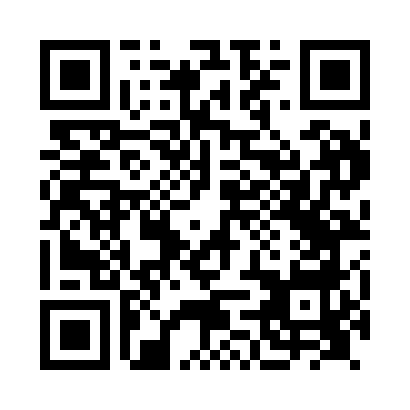 Prayer times for Andoversford, Gloucestershire, UKWed 1 May 2024 - Fri 31 May 2024High Latitude Method: Angle Based RulePrayer Calculation Method: Islamic Society of North AmericaAsar Calculation Method: HanafiPrayer times provided by https://www.salahtimes.comDateDayFajrSunriseDhuhrAsrMaghribIsha1Wed3:395:381:056:138:3310:322Thu3:365:361:056:148:3510:353Fri3:335:341:056:158:3610:374Sat3:305:321:056:168:3810:405Sun3:275:301:046:178:4010:436Mon3:245:281:046:188:4110:467Tue3:215:271:046:188:4310:498Wed3:185:251:046:198:4410:529Thu3:155:231:046:208:4610:5510Fri3:135:221:046:218:4810:5611Sat3:125:201:046:228:4910:5712Sun3:115:181:046:238:5110:5813Mon3:115:171:046:248:5210:5814Tue3:105:151:046:258:5410:5915Wed3:095:141:046:268:5511:0016Thu3:085:121:046:278:5711:0117Fri3:085:111:046:288:5811:0118Sat3:075:091:046:299:0011:0219Sun3:065:081:046:299:0111:0320Mon3:065:071:046:309:0311:0421Tue3:055:051:046:319:0411:0422Wed3:055:041:056:329:0511:0523Thu3:045:031:056:339:0711:0624Fri3:035:021:056:349:0811:0725Sat3:035:011:056:349:1011:0726Sun3:025:001:056:359:1111:0827Mon3:024:591:056:369:1211:0928Tue3:024:581:056:379:1311:0929Wed3:014:571:056:379:1411:1030Thu3:014:561:056:389:1611:1131Fri3:004:551:066:399:1711:11